EIS-D620 opcua SOPDownload \\172.22.31.128\share\Image\Software_Request_10926\device-opcua_20191002.tar.gzCopy to EIS-D620# tar zxvf device-opcua_20191002.tar.gz[PC] open OPC-UA server.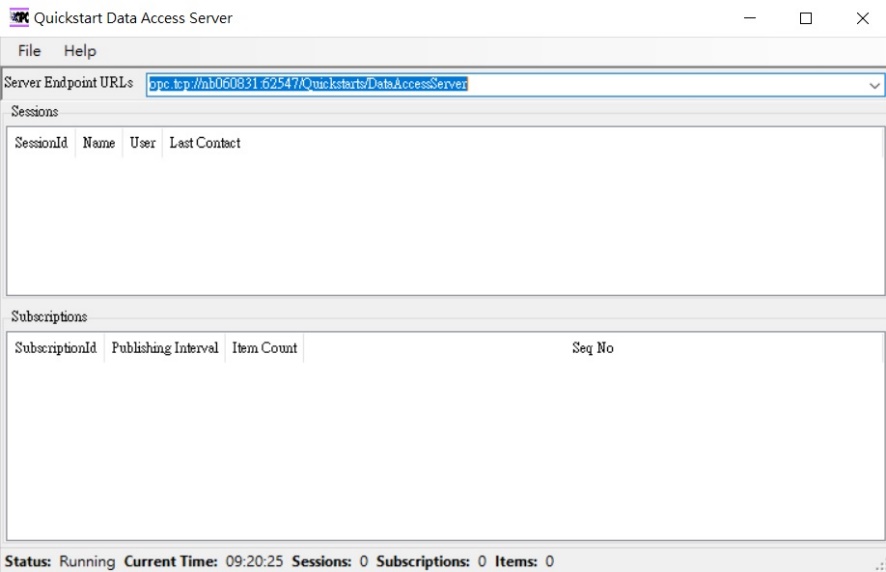 (5) [EIS-620] node index.js(6)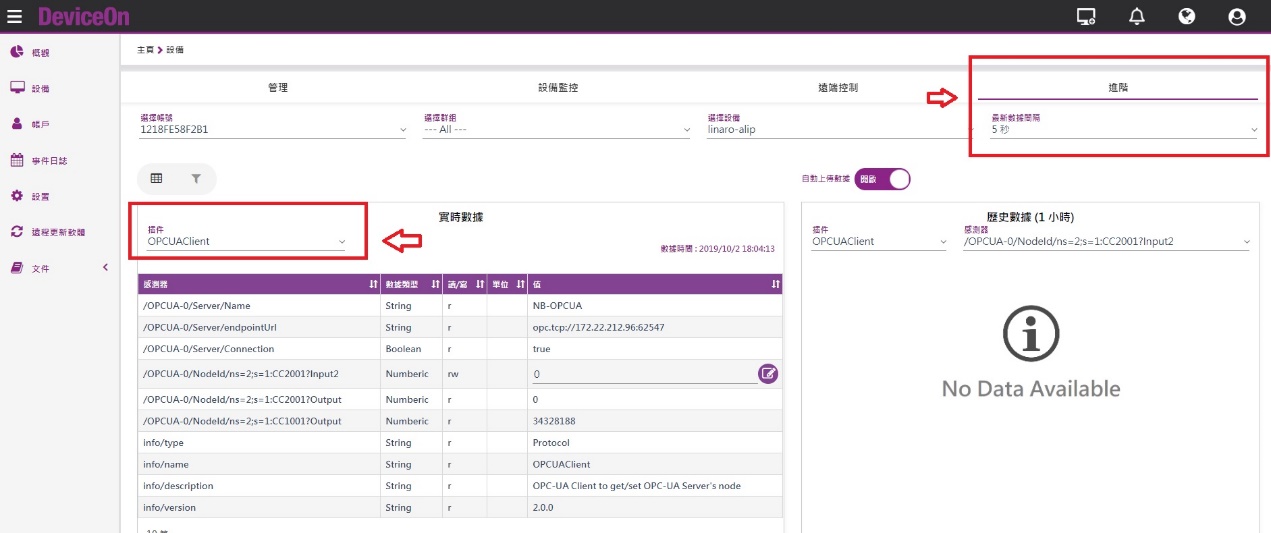 